Конспект НОД на тему «Где найти витамины весной?».Подготовительная группа.Цель:  познакомить детей со значением витаминов и минеральных веществ в жизни человека, формировать у детей целостное отношение к собственному здоровью.Задачи.О.О. «Познание» - формировать знание детей об овощах и фруктах, способах выращивания лука и овса в комнатных условиях.О.О. «Здоровье» - закрепить навыки санитарно-гигиенических правил при употреблении пищи.О.О. «Коммуникация» - упражнять в образовании однокоренных слов, продолжать развивать у детей умение строить разные типы высказываний.О.О. «Чтение художественной литературы» - продолжать развивать у детей умение понимать смысл пословиц и поговорок, отгадывать загадки, знакомить с творчеством народов мира.Ход образовательной деятельности.Организационная часть.Воспитатель читает стихотворение О.Ковальчук «Витамины» (Приложение, слайд №1).Витамины нам полезны –Это точно знаю.только их не из таблетокЯ употребляю.Получаю их из пищиВкусной и полезной.Где же прячутся они?Очень интересно.Объясняет мама мне:«Они прячутся везде.Ты из фруктов, овощейПолучай их поскорей».Ребята назовите продукты в которых есть витамины.Дети отвечают.Скоро наступит весна и во многих овощах и фруктах витаминов почти не остаётся, ведь они хранятся уже много месяцев, но в сушёных фруктах: изюме, черносливе, кураге, урюке, яблоках, грушах, финиках и инжире содержится большое количество минеральных веществ, которые необходимы человеку. (Приложение, слайд №2)В сухофруктах много фосфора, магния, железа, калия и кальция; именно эти минеральные вещества необходимы организму человека для правильного развития и роста. Сухофрукты используются для приготовления компотов, служат прекрасными добавками для каш, пирогов и запеканок. (Приложение, слайд №2)Физкультминутка. (Приложение, слайд №3)Один пузатый здоровяк   			Дети показывают руками                 									большой живот.Съел десять булок натощак,   		Выставляют перед собой все пальцы.Запил он булки молоком,   			Имитируют движение: выпивают     								стакан молока.Съел курицу одним куском,   			Растопыривают пальцы одной руки,   								ладонь вверх, подносят воображаемый 								кусок ко рту.Затем барашка он поджарил   		Приставляют к голове указательные 								пальцы – рожки.И в брюхо бедного направил.  		Гладят живот.Раздулся здоровяк как шар,  			 Изображают в воздухе большой круг.Обжору тут хватил удар.   			Слегка ударяют ладонью по лбу.Основная часть.Воспитатель загадывает детям загадку. (Приложение, слайд №4)Прежде чем его мы съели,Все наплакаться успели.(Лук) О каком овоще эта загадка? Почему вы так думаете?Как вы считаете, полезен ли лук для организма человека?Дети отвечают.В луке есть вещества, которые защищают человека от болезней. Есть даже такая поговорка: «Лук – от семи недуг». Он помогает человеку быть здоровым. в луке много витаминов «А» и «С». Лук настолько популярный овощ, что люди о нём сочиняют стихи и песни. Воспитатель предлагает детям послушать шотландскую народную песню «Купите лук». (Приложение, слайд №4).Лук растёт летом. Как вы думаете можно ли вырастить зелёный лук в другое время года? Как это можно сделать? Что именно нам необходимо для того, что бы вырастить зелёный лук?Воспитатель демонстрирует слайд (Приложение, слайд №5).Как вы думаете каким способом и в какой последовательности всё было сделано?Дети отвечают.Ещё можно прорастить овёс и пшеницу, их зелёные стебельки очень полезны. (Приложение, слайд №5)Что ещё необходимо нашему организму для поддержки здоровья?Дети отвечают.Каждый из вас должен самостоятельно заботиться о своём здоровье. Обязательно надо соблюдать культурно-гигиенические навыки, режим дня, правильно питаться и чаще находиться на свежем воздухе.Подведение итогов.Воспитатель и дети обсуждают, что нового они узнали, что будут делать для того, что бы ни болеть. Воспитатель предлагает детям принести луковицы, землю и разные ёмкости для посадки лука, а так же овёс и пшеницу и создать в группе  огород на подоконнике.Приложение СлайдДействия педагогаДействия детейПримечание№1 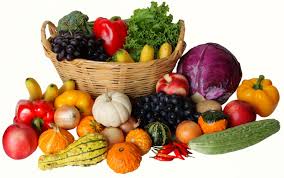 Воспитатель демонстрирует картинку.https://encrypted-tbn2.gstatic.com/images?q=tbn:ANd9GcTgi6Hh784vdpZFY4yOihwVQa18bW0MxA27ZR5RmqR0YxxjjNGJuA№2 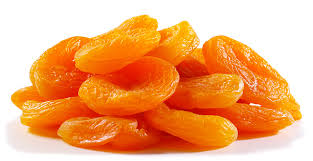 Воспитатель демонстрирует картинки. Под значками затенения скрыты продукты питания с сухофруктами.https://encrypted-tbn0.gstatic.com/images?q=tbn:ANd9GcR9jpE0lQCitpUhHPrlwOqspPQEGgpGwHkx7C8RVkrUQOpV3Wjllg№3 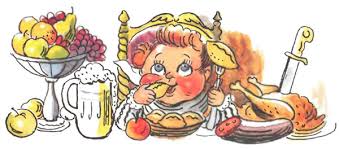 Воспитатель демонстрирует слайд с физкультминуткой.data:image/jpeg;base64,/9j/4AAQSkZJRgABAQAAAQABAAD/2wCEAAkGBxQSERUUExQVFhUWGRwbFxgYGRgYHhgbGxwbHx8YIBogHSggHx0lHx0eIzEhJSkrL№4 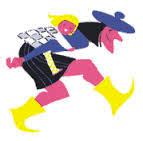 Воспитатель демонстрирует картинку. Под значком затенения картинка с правильным ответом.  В левом нижнем углу значок аудиофайла со стихотворением, в правом нижнем углу значок аудиофайла с песенкой.Ребёнок, правильно отгадавший загадку, так же может нажать на значок затененияhttps://encrypted-tbn2.gstatic.com/images?q=tbn:ANd9GcR2v6HEF8KtpDc-5SC_R0ng_X_zVLB9SJ5mtrxrxcxPHDPRXRGz№5 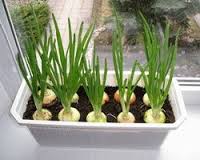 Воспитатель демонстрирует картинки. Под значком затенения картинка с пророщенным овсом.https://encrypted-tbn0.gstatic.com/images?q=tbn:ANd9GcQsRtwsmIoP03hFgalz2Pbaw3zoBVQB3DUDiwjsLH5EKjLZ7aHyRw